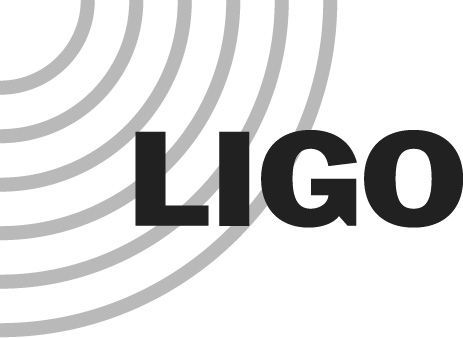 MEMORANDUMDATE:		October 19, 2012The One Arm Test (OAT) concluded with a set of recommendations. They included eliminating the green wavefront sensors and making improvements to the automation. The later include polarization adjustment for the fiber reference beam, adding a frequency counter to measure the laser beat node and adding DC photodetector to measure the fiber output. Additionally, during the test changes were made to the transfer functions of the common mode servo boards, which need to be propagated to the other ALS servo boards. This is covered by the following ECRs:We ask for $76k from the Advanced LIGO project.TO:Advanced LIGOFROM:Daniel SiggSUBJECT:Electronics and Optics Change Request from the One Arm TestRefer to:LIGO-E1200908-v1ECRDescriptionEstimateE1200934-v1CM Board Modifications (ALS)5,000E1200935-v1Eliminating the ALS Wavefront Sensors0E1200936-v1Frequency Counter for PLL error signal12,000E1200937-v1Fiber Polarization Correction39,300E1200938-v1DC Photodiodes for laser power measurement19,500Total75,800